　　　　　　KOTOCLO入会申込書(一般会員用)一般会員様：年会費2千円　　　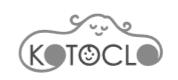 KOTOCLO入会申込書　　  ＊事務局記入江東豊洲 子育て＆母乳育児を支援する会 (KOTOCLO) ホームページ：www.kotoclo.comフリガナ＊整理番号＊整理番号氏名性　別性　別男　  □ 女資料送付先(　 )自宅(　 )勤務先(　 )その他〒〒生年月日生年月日　　　　　年　　　月　　　日　　　　　年　　　月　　　日資料送付先(　 )自宅(　 )勤務先(　 )その他住　所KOTOCLOの活動報告(ニュースレター)を郵送してもよろしいですか。（ はい・いいえ ）住　所KOTOCLOの活動報告(ニュースレター)を郵送してもよろしいですか。（ はい・いいえ ）住　所KOTOCLOの活動報告(ニュースレター)を郵送してもよろしいですか。（ はい・いいえ ）住　所KOTOCLOの活動報告(ニュースレター)を郵送してもよろしいですか。（ はい・いいえ ）住　所KOTOCLOの活動報告(ニュースレター)を郵送してもよろしいですか。（ はい・いいえ ）住　所KOTOCLOの活動報告(ニュースレター)を郵送してもよろしいですか。（ はい・いいえ ）資料送付先(　 )自宅(　 )勤務先(　 )その他TELFAXFAXFAXFAXFAX資料送付先(　 )自宅(　 )勤務先(　 )その他E-mailこのE-mailアドレスに今後セミナーなどのご案内を差し上げてもよろしいですか。（ はい・いいえ ）E-mailこのE-mailアドレスに今後セミナーなどのご案内を差し上げてもよろしいですか。（ はい・いいえ ）E-mailこのE-mailアドレスに今後セミナーなどのご案内を差し上げてもよろしいですか。（ はい・いいえ ）E-mailこのE-mailアドレスに今後セミナーなどのご案内を差し上げてもよろしいですか。（ はい・いいえ ）E-mailこのE-mailアドレスに今後セミナーなどのご案内を差し上げてもよろしいですか。（ はい・いいえ ）E-mailこのE-mailアドレスに今後セミナーなどのご案内を差し上げてもよろしいですか。（ はい・いいえ ）資料送付先(　 )自宅(　 )勤務先(　 )その他所　　　属名称部署名名称部署名名称部署名名称部署名名称部署名名称部署名備考ホームページにサポーターとしてお名前を掲載してもよろしいですか。（ 掲載可・掲載不可 ）ホームページにサポーターとしてお名前を掲載してもよろしいですか。（ 掲載可・掲載不可 ）ホームページにサポーターとしてお名前を掲載してもよろしいですか。（ 掲載可・掲載不可 ）ホームページにサポーターとしてお名前を掲載してもよろしいですか。（ 掲載可・掲載不可 ）ホームページにサポーターとしてお名前を掲載してもよろしいですか。（ 掲載可・掲載不可 ）ホームページにサポーターとしてお名前を掲載してもよろしいですか。（ 掲載可・掲載不可 ）